SUPPLEMENTARY GAZETTE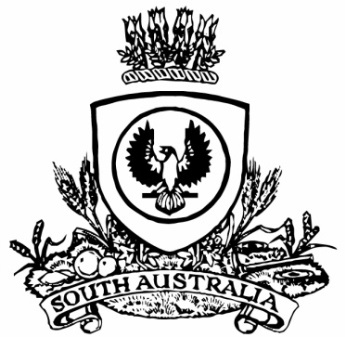 THE SOUTH AUSTRALIANGOVERNMENT GAZETTEPublished by AuthorityAdelaide, Saturday, 19 February 2022Governor’s InstrumentsConstitution Act 1934South AustraliaConstitution (Dissolution of House of Assembly) Proclamation 2022under section 28 of the Constitution Act 19341—Short titleThis proclamation may be cited as the Constitution (Dissolution of House of Assembly) Proclamation 2022.2—CommencementThis proclamation comes into operation on the day on which it is made.3—Dissolution of House of AssemblyThe House of Assembly is dissolved.Made by the Governorwith the advice and consent of the Executive Councilon 19 February 2022